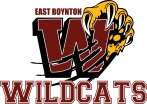 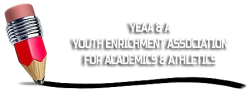 YEAA&A   Emergency Contact and Medical Information for a ChildYEAA&A   Emergency Contact and Medical Information for a ChildYEAA&A   Emergency Contact and Medical Information for a ChildYEAA&A   Emergency Contact and Medical Information for a ChildYEAA&A   Emergency Contact and Medical Information for a ChildYEAA&A   Emergency Contact and Medical Information for a ChildYEAA&A   Emergency Contact and Medical Information for a ChildYEAA&A   Emergency Contact and Medical Information for a ChildYEAA&A   Emergency Contact and Medical Information for a ChildYEAA&A   Emergency Contact and Medical Information for a ChildYEAA&A   Emergency Contact and Medical Information for a ChildMFChild’s NameChild’s NameChild’s NameDate of BirthDate of BirthDate of BirthDate of BirthDate of BirthSexSexParent’s/Guardian’s NameParent’s/Guardian’s NameParent’s/Guardian’s NameParent’s/Guardian’s NameParent’s/Guardian’s NameParent’s/Guardian’s NameParent’s/Guardian’s NameParent’s/Guardian’s NameParent’s/Guardian’s NameParent’s/Guardian’s NameHome PhoneWork PhoneHome PhoneHome PhoneHome PhoneWork PhoneWork PhoneWork PhoneAddressAddressAddressAddressAddressAddressAddressAddressAddressAddressCity, ST  ZIP CodeCity, ST  ZIP CodeCity, ST  ZIP CodeCity, ST  ZIP CodeCity, ST  ZIP CodeCity, ST  ZIP CodeCity, ST  ZIP CodeCity, ST  ZIP CodeCity, ST  ZIP CodeCity, ST  ZIP CodeAlternative Emergency ContactsAlternative Emergency ContactsAlternative Emergency ContactsAlternative Emergency ContactsAlternative Emergency ContactsAlternative Emergency ContactsAlternative Emergency ContactsAlternative Emergency ContactsAlternative Emergency ContactsAlternative Emergency ContactsAlternative Emergency ContactsPrimary Emergency ContactPrimary Emergency ContactPrimary Emergency ContactSecondary Emergency ContactSecondary Emergency ContactSecondary Emergency ContactSecondary Emergency ContactSecondary Emergency ContactSecondary Emergency ContactSecondary Emergency ContactHome PhoneWork PhoneHome PhoneHome PhoneHome PhoneWork PhoneWork PhoneWork PhoneAddressAddressAddressAddressAddressAddressAddressAddressAddressAddressCity, ST  ZIP CodeCity, ST  ZIP CodeCity, ST  ZIP CodeCity, ST  ZIP CodeCity, ST  ZIP CodeCity, ST  ZIP CodeCity, ST  ZIP CodeCity, ST  ZIP CodeCity, ST  ZIP CodeCity, ST  ZIP CodeMedical InformationMedical InformationMedical InformationMedical InformationMedical InformationMedical InformationMedical InformationMedical InformationMedical InformationMedical InformationMedical InformationHospital/Clinic PreferenceHospital/Clinic PreferenceHospital/Clinic PreferenceHospital/Clinic PreferenceHospital/Clinic PreferenceHospital/Clinic PreferenceHospital/Clinic PreferenceHospital/Clinic PreferenceHospital/Clinic PreferenceHospital/Clinic PreferenceHospital/Clinic PreferencePhysician’s NamePhysician’s NamePhysician’s NamePhysician’s NamePhysician’s NamePhone NumberPhone NumberPhone NumberPhone NumberPhone NumberInsurance CompanyInsurance CompanyInsurance CompanyInsurance CompanyInsurance CompanyPolicy NumberPolicy NumberPolicy NumberPolicy NumberPolicy NumberAllergies/Special Health ConsiderationsAllergies/Special Health ConsiderationsAllergies/Special Health ConsiderationsAllergies/Special Health ConsiderationsAllergies/Special Health ConsiderationsAllergies/Special Health ConsiderationsAllergies/Special Health ConsiderationsAllergies/Special Health ConsiderationsAllergies/Special Health ConsiderationsAllergies/Special Health ConsiderationsAllergies/Special Health ConsiderationsI authorize all medical and surgical treatment, X-ray, laboratory, anesthesia, and other medical and/or hospital procedures as may be performed or prescribed by the attending physician and/or paramedics for my child and waive my right to informed consent of treatment. This waiver applies only in the event that neither parent/guardian can be reached in the case of an emergency.I authorize all medical and surgical treatment, X-ray, laboratory, anesthesia, and other medical and/or hospital procedures as may be performed or prescribed by the attending physician and/or paramedics for my child and waive my right to informed consent of treatment. This waiver applies only in the event that neither parent/guardian can be reached in the case of an emergency.I authorize all medical and surgical treatment, X-ray, laboratory, anesthesia, and other medical and/or hospital procedures as may be performed or prescribed by the attending physician and/or paramedics for my child and waive my right to informed consent of treatment. This waiver applies only in the event that neither parent/guardian can be reached in the case of an emergency.I authorize all medical and surgical treatment, X-ray, laboratory, anesthesia, and other medical and/or hospital procedures as may be performed or prescribed by the attending physician and/or paramedics for my child and waive my right to informed consent of treatment. This waiver applies only in the event that neither parent/guardian can be reached in the case of an emergency.I authorize all medical and surgical treatment, X-ray, laboratory, anesthesia, and other medical and/or hospital procedures as may be performed or prescribed by the attending physician and/or paramedics for my child and waive my right to informed consent of treatment. This waiver applies only in the event that neither parent/guardian can be reached in the case of an emergency.I authorize all medical and surgical treatment, X-ray, laboratory, anesthesia, and other medical and/or hospital procedures as may be performed or prescribed by the attending physician and/or paramedics for my child and waive my right to informed consent of treatment. This waiver applies only in the event that neither parent/guardian can be reached in the case of an emergency.I authorize all medical and surgical treatment, X-ray, laboratory, anesthesia, and other medical and/or hospital procedures as may be performed or prescribed by the attending physician and/or paramedics for my child and waive my right to informed consent of treatment. This waiver applies only in the event that neither parent/guardian can be reached in the case of an emergency.I authorize all medical and surgical treatment, X-ray, laboratory, anesthesia, and other medical and/or hospital procedures as may be performed or prescribed by the attending physician and/or paramedics for my child and waive my right to informed consent of treatment. This waiver applies only in the event that neither parent/guardian can be reached in the case of an emergency.I authorize all medical and surgical treatment, X-ray, laboratory, anesthesia, and other medical and/or hospital procedures as may be performed or prescribed by the attending physician and/or paramedics for my child and waive my right to informed consent of treatment. This waiver applies only in the event that neither parent/guardian can be reached in the case of an emergency.I authorize all medical and surgical treatment, X-ray, laboratory, anesthesia, and other medical and/or hospital procedures as may be performed or prescribed by the attending physician and/or paramedics for my child and waive my right to informed consent of treatment. This waiver applies only in the event that neither parent/guardian can be reached in the case of an emergency.I authorize all medical and surgical treatment, X-ray, laboratory, anesthesia, and other medical and/or hospital procedures as may be performed or prescribed by the attending physician and/or paramedics for my child and waive my right to informed consent of treatment. This waiver applies only in the event that neither parent/guardian can be reached in the case of an emergency.Parent’s/Guardian’s SignatureParent’s/Guardian’s SignatureParent’s/Guardian’s SignatureParent’s/Guardian’s SignatureParent’s/Guardian’s SignatureDateDateDateDateDateI give permission for my child to go on field trips. I release  and individuals from liability in case of accident during activities related to , as long as normal safety procedures have been taken.I give permission for my child to go on field trips. I release  and individuals from liability in case of accident during activities related to , as long as normal safety procedures have been taken.I give permission for my child to go on field trips. I release  and individuals from liability in case of accident during activities related to , as long as normal safety procedures have been taken.I give permission for my child to go on field trips. I release  and individuals from liability in case of accident during activities related to , as long as normal safety procedures have been taken.I give permission for my child to go on field trips. I release  and individuals from liability in case of accident during activities related to , as long as normal safety procedures have been taken.I give permission for my child to go on field trips. I release  and individuals from liability in case of accident during activities related to , as long as normal safety procedures have been taken.I give permission for my child to go on field trips. I release  and individuals from liability in case of accident during activities related to , as long as normal safety procedures have been taken.I give permission for my child to go on field trips. I release  and individuals from liability in case of accident during activities related to , as long as normal safety procedures have been taken.I give permission for my child to go on field trips. I release  and individuals from liability in case of accident during activities related to , as long as normal safety procedures have been taken.I give permission for my child to go on field trips. I release  and individuals from liability in case of accident during activities related to , as long as normal safety procedures have been taken.I give permission for my child to go on field trips. I release  and individuals from liability in case of accident during activities related to , as long as normal safety procedures have been taken.Parent’s/Guardian’s SignatureParent’s/Guardian’s SignatureParent’s/Guardian’s SignatureParent’s/Guardian’s SignatureParent’s/Guardian’s SignatureDateDateDateDateDateWitness SignatureWitness SignatureWitness SignatureWitness SignatureWitness SignatureDateDateDateDateDate